Publicado en Barcelona el 13/06/2024 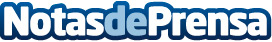 Coaching nutricional o por qué una simple dieta no sirve para bajar de pesoEl coaching nutricional está de moda. Tras el auge de las "dietas milagro" que solo generan falsas expectativas, cada vez se recurre más a estos servicios. La coach nutricional Maite Obradors explica los motivosDatos de contacto:Maite ObradorsEstil de Vida Duo669839917Nota de prensa publicada en: https://www.notasdeprensa.es/coaching-nutricional-o-por-que-una-simple Categorias: Nutrición Cataluña Psicología Bienestar http://www.notasdeprensa.es